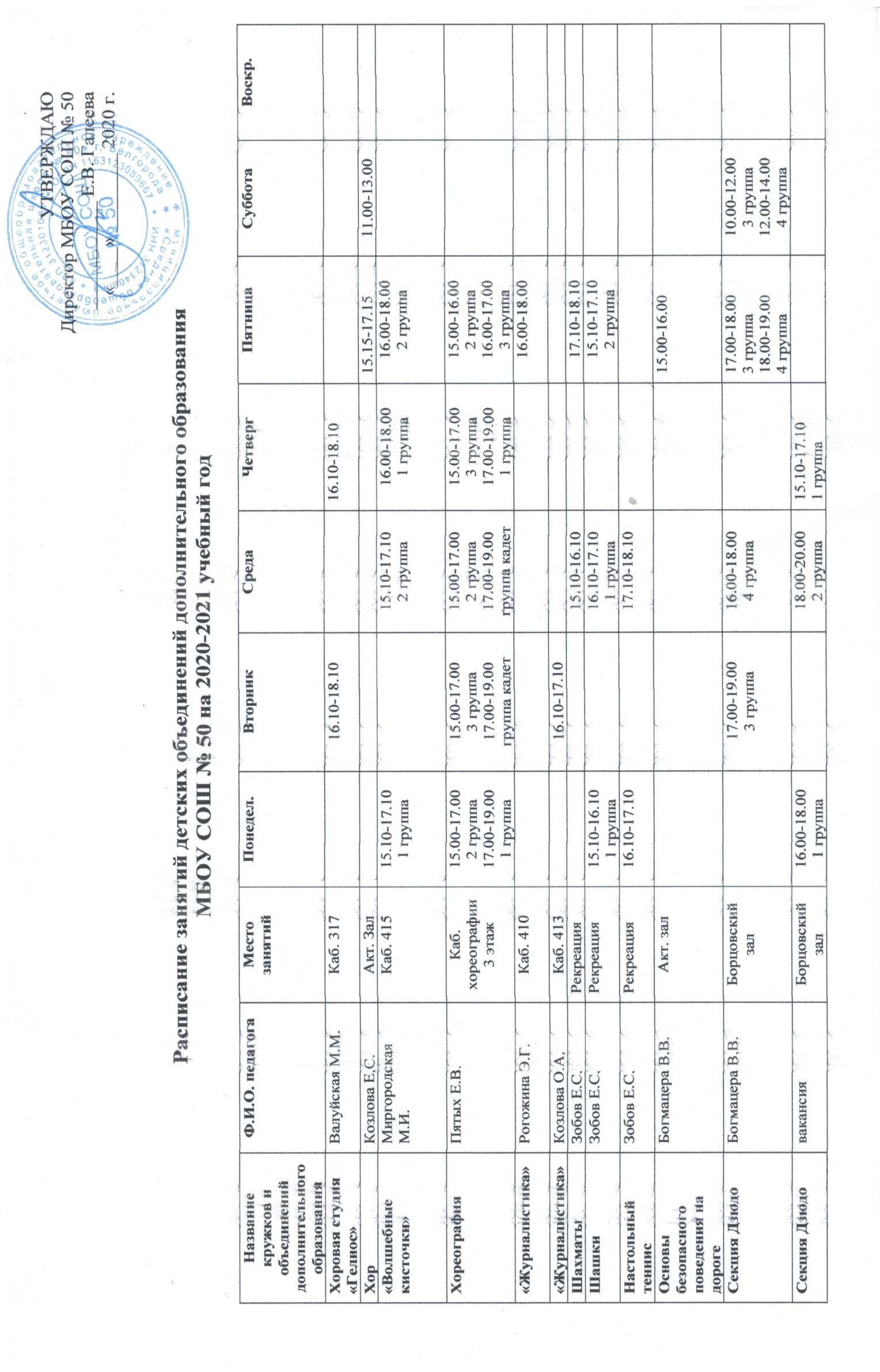        ФутболЗахаров В.В.Спорт.зал14.30-16.301 группа1 зал14.30-16.302 группа1 зал10.00-12.001 группа12.00-14.002 группа(1 зал)Художественная гимнастика (СШОР № 4 Белгородской обл.)Мельникова Е.М.Спорт.зал19.45-20.45(2 зал)19.45-20.45(2 зал)19.00-20.30(2 зал)10.00-14.00  (2 зал)Баскетбол (СШОР № 4 Белгородской обл.)Козлитин Ю.А.Спорт.зал18.15-19.45Т-3(1 зал)17.30-19.00НП-3 (1 зал)19.00-20.30Т-31 зал17.30-19.00НП-3 (2 зал)17.00-18.30НП -318.30-20.00 Т – 3 (1 зал)Баскетбол (СШОР № 5 г. Белгорода)Зиборова Е.А.Спорт.зал16.45-18.15 (2 зал)14.30-16.00(1 зал)14.00-15.30 (2 зал)09.00-10.30(2 зал)Баскетбол (СШОР № 5 г. Белгорода)Харчиков С.И.Спорт.зал16.00-17.30(1 зал)08.30-10.00(1 зал)09.00-10.30(1 зал)Лапта (СШОР № 5 г. Белгорода)Петлюк Д.В.Спорт.зал17.35-19.05 (тренажерный зал)17.35-19.05(тренажерный зал)17.30-19.00(1 зал)17.00-18.30(2 зал)10.30-12.00(1 зал)Настольный теннис (ДЮСШ № 7 г. Белгорода)Демидов М.И.Спорт.зал13.30-14.1513.30-14.1513.30-14.15Футбол  (ДЮСШ № 6 г. Белгорода)Зобов Я.Е.Спорт.зал16.45-18.1516.45-18.1516.00-17.3013.30-15.00Футбол  (ДЮСШ № 6 г. Белгорода)Бычков А.В.Спорт.зал18.15-19.4518.15-19.4515.30-17.00Футбол  (ДЮСШ № 6 г. Белгорода)Иванов М.Г.Спорт.зал15.00-16.30Гандбол (СШОР № 1 г. Белгорода)Ковалев М.О.Спорт.зал16.45-18.15(2 зал)17.30-19.00(2 зал)14.00-15.30 (1 зал)Волейбол (СШОР № 2 Белгородской обл.)Тарабрин А.И.Спорт.зал18.15-19.45(2 зал)16.00-17.30(2 зал)18.30-20.00(2 зал)«Футболика» (футбольный клуб)Чернявский С.П.Спорт.зал19.45-20.45(1 зал)19.45-20.45(1 зал)19.00-21.00(1 зал)16.30-18.30Баян (ДМШ №5)Боровская М.Ю.лаборантская15.20 – 18.5515.20 – 18.55Гитара (ДМШ №5)Ярошовец Р.И.лаборантская14.00 – 19.1514.00 – 19.1510.00 – 11.40 Саксофон (ДМШ № 5)Варжавинов В.Н.лаборантская12.35 – 19.0012.35 – 19.0014.40 – 19.30 Фортепиано (ДМШ №5)Дуденко Ю.Г.лаборантская13.20 – 18.1513.25 – 17.30Фортепиано (ДМШ №5)Санина С.И.лаборантская14.00 – 18.15Вокал (ДМШ №5)Герасимова Е.С.лаборантская13.20 – 18.5513.20 – 18.5513.20 – 18.5509.20 – 15.10Вокал (ДМШ №5)Власенко В.Ю.лаборантская13.20 – 19.3013.20 – 19.3012.20 – 18.3008.50 – 15.55Хор (ДМШ №5)Барскова Д.С.13.30 – 18.0013.30 – 18.00Фортепиано (ДМШ №5)Стародубцева А.В.лаборантская13.20 – 20.0013.20 – 19.55Фортепиано (ДМШ №5)Усань Л.А.лаборантская13.20 – 18.4513.20 – 18.50Теоретич. Дисциплины (ДМШ №5)Козлова Е.С.лаборантская13.20 – 19.0013.20 – 19.0013.20 – 19.0013.20 – 19.0009.00 – 12.30